Регистрация компании в ГонконгеДля принятия решения о регистрации компании в Гонконге ознакомьтесь с общей информацией по данной юрисдикции.Гонконг - специальный административный район в составе КНР. Данный статус был присвоен в 1997 году договором между КНР и Великобританией. Это предполагает продление действия основной части законов, а также политической и финансовой системы Гонконга в неизменном состоянии до 2047 года.Ранее Гонконг обслуживал практически все государства Азии и Тихого океана. На данный момент - это один из крупнейших мировых портов, а также центр промышленности, знаменитый своей невысокой ценой изготовления товаров. Для возможности конкурировать с другими государствами Азии Гонконг перенаправил часть бизнеса в русло предоставления финансовых услуг. Данный ход помог Гонконгу достичь значительных результатов. На данный момент Гонконг:- 3й по величине денежный центр планеты (после Нью-Йорка и Лондона);- 9я по величине экономика мира;- 11й в перечне самых больших экспортеров услуг;- занимает 5е место по объему внешних активов;- 6е место по объему валютного оборота;- имеет самую крупную в Азии рыночную капитализацию фондовой биржи (не учитывая Китай).ВВП на душу населения Гонконга выше данного показателя таких стран, как Англия, Канада и Австралия.При регистрации компании в Гонконге стоит учитывать, что здесь расположено самое большое количество международных банков во всем мире, включая 80 из 100 основных учреждений, это региональная штаб-квартира больше чем 3 000 транснациональных фирм.С 1992 года в Гонконге функционирует самый загруженный контейнерный порт в мире, чья пропускная дееспособность каждый год возрастает на 20%. Судовой реестр данного порта является стандартом качества и занимает четырнадцатое место среди всех портов.Последовательная политика правительства благоприятствует развитию бизнеса и регистрации новых компаний в Гонконге. Иные государства и мегаполисы Азиатско-тихоокеанского региона, такие, как Шанхай или же Сингапур, имеют все шансы составить конкуренцию Гонконгу в качестве денежных или торговых центров, однако воспроизвести уникальное сочетание восточной мудрости и западного профессионализма вряд ли возможно. Гонконг является единственным  каналом для экспорта китайских товаров на Запад и комфортной базой для регистрации фирм в Гонконге, которые учувствуют в освоении расширяющейся экономики Китая.Регистрация компании в Гонконге и особенности налогообложения:В Гонконге действует территориальный принцип налогообложения. Налогом на прибыль облагается только прибыль, полученная из источников, расположенных на территории Гонконга, или же полученная, как результат деятельности компании на территории Гонконга (ст.15 Закона "О налоговой администрации");Установлена довольно невысокая ставка налога на прибыль - 16,5%;Нет косвенных налогов;Нет налогов на прирост капитала, дивидендов, роялти, получаемых или же отправляемых за рубеж.Преимущества регистрации компании в Гонконге:В Гонконге достаточно мало ограничений на зарубежные инвестиции, движение доходов и капиталов, что гарантирует свободное перемещение средств.Нет валютного контроля, работают освобожденные от налогов рынки, торгующие золотом, акциями и фьючерсами.Управление банковскими счетами в Гонконге комфортно и доступно. В большинстве международных банков управление счетами происходит через «Интернет-банкинг».Ниже приведены схемы работы зарегистрированной в Гонконге компании (оффшор в Гонконге).           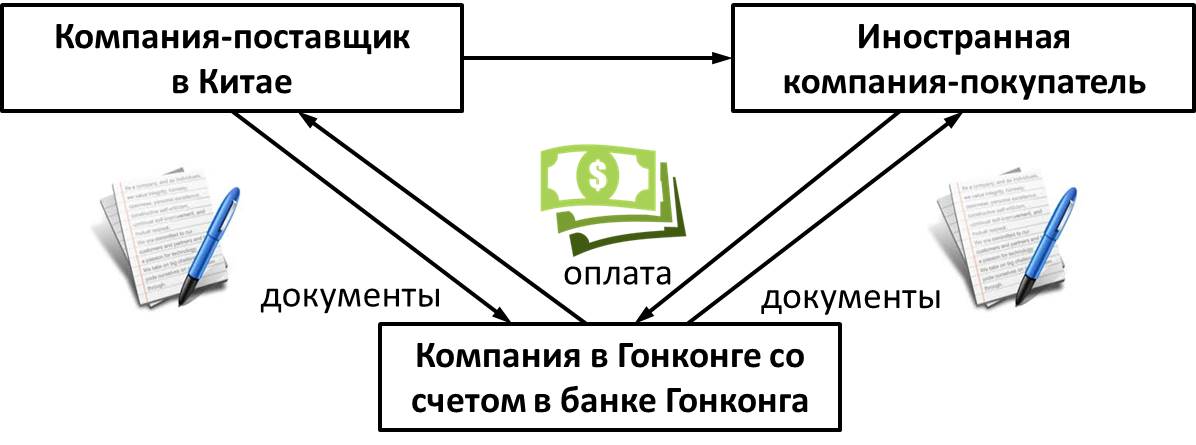 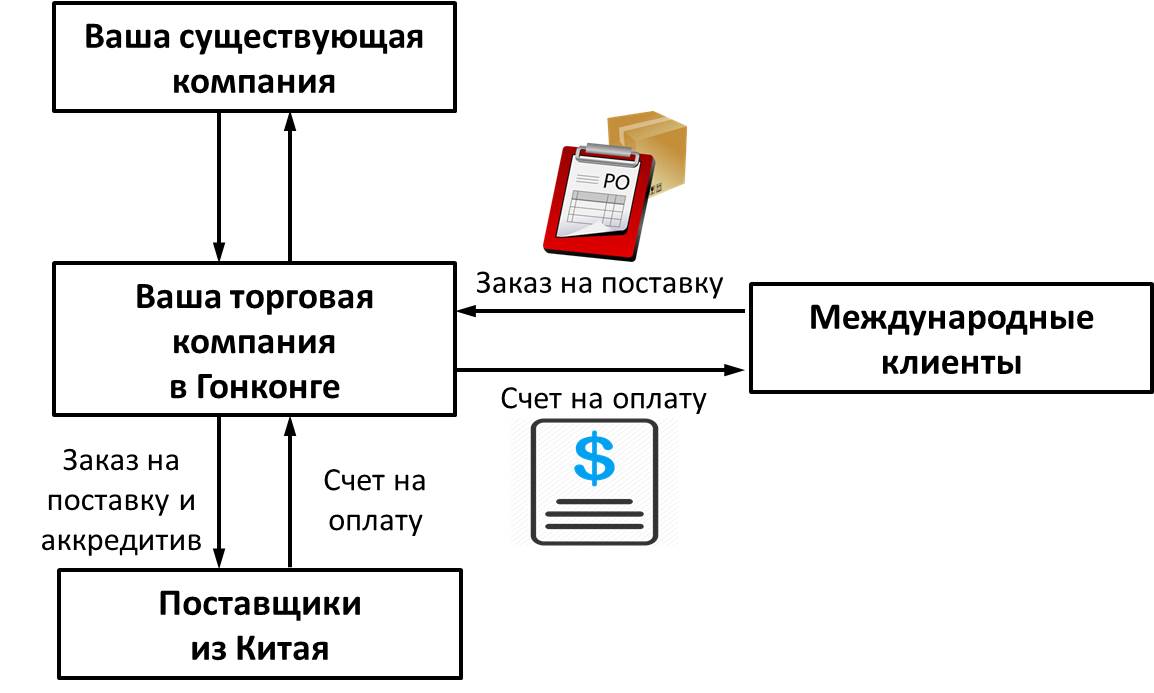 